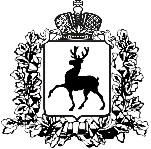 ПОСТАНОВЛЕНИЕАДМИНИСТРАЦИИ ГОРОДА АРЗАМАСА04.06.2018			             			                     	№ 809Об объявлении конкурса по отбору кандидатур на должностьдиректора муниципального унитарного предприятия"Арзамасский пассажирский автомобильный транспорт"В соответствии с Федеральным законом от 06.10.2003 № 131-ФЗ «Об общих принципах организации местного самоуправления в Российской Федерации»,  Федеральным законом от 14.11.2002 N 161-ФЗ "О государственных и муниципальных унитарных предприятиях", Уставом города Арзамаса Нижегородской области, Постановлением администрации города Арзамаса Нижегородской области от 04.06.2018 года №808 «Об утверждении Положения о  проведении конкурса на  должность  руководителя муниципального унитарного предприятия города Арзамаса  Нижегородской области»: Объявить конкурс по отбору кандидатур на должность директора муниципального унитарного предприятия "Арзамасский пассажирский автомобильный транспорт" (далее – Конкурс).Провести конкурс 18 июня 2018 года в 13 часов 00 минут  по адресу: 607220, Нижегородская область, город Арзамас, улица Советская, дом 10, кабинет №35 (малый зал заседаний администрации города Арзамаса Нижегородской области).Создать конкурсную комиссию в следующем составе:Мухин М.Л., мэр города Арзамаса, председатель комиссии;Емельянов Е.В., первый заместитель главы администрации города Арзамаса, заместитель председателя комиссии;Члены комиссии:Галкин А.А., заместитель главы администрации города по административно-правовым вопросам и внутренней политике;Вершинина Т.В., председатель комитета имущественных отношений;Гусев М.Н., заместитель главы администрации города по строительству и жилищно-коммунальному хозяйству;Головастиков А.В., директор департамента ЖКХ, городской инфраструктуры и благоустройства;Федотова С.А., директор департамента организационно-кадровой работы;Ерина О.С., ведущий специалист отдела муниципальной службы и кадровой работы департамента организационно-кадровой работы, секретарь комиссии;Ушенина Н.Н., заместитель директора по управлению персоналом и административной работе МУП «АПАТ» (по согласованию);Загудин И.Ю., начальник безопасности дорожного движения МУП «АПАТ» (по согласованию).Назначить ответственным лицом за подготовку и организацию проведения конкурса заместителя главы администрации города по административно-правовым вопросам и внутренней политике Галкина А.А.Департаменту внутренней политики и связям с общественностью (Фомина Е.В.) обеспечить официальное опубликование настоящего постановления и информационного сообщения о проведении конкурса по отбору кандидатур на должность директора муниципального унитарного предприятия "Арзамасский пассажирский автомобильный транспорт" в газете "Арзамасские новости", а также на официальном сайте администрации города Арзамаса Нижегородской области арзамас.рф не позднее, чем за 10 (десять) дней до начала проведения конкурса.Контроль за выполнением настоящего постановления оставляю за собой.Мэр города Арзамаса                     				 	  М.Л. Мухин